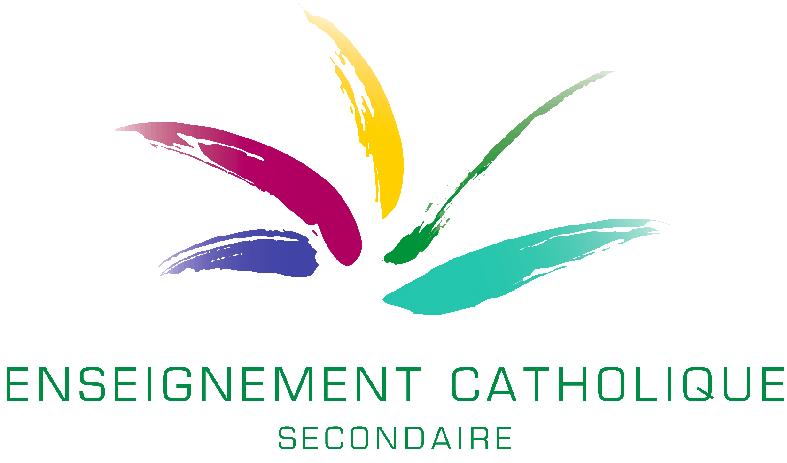 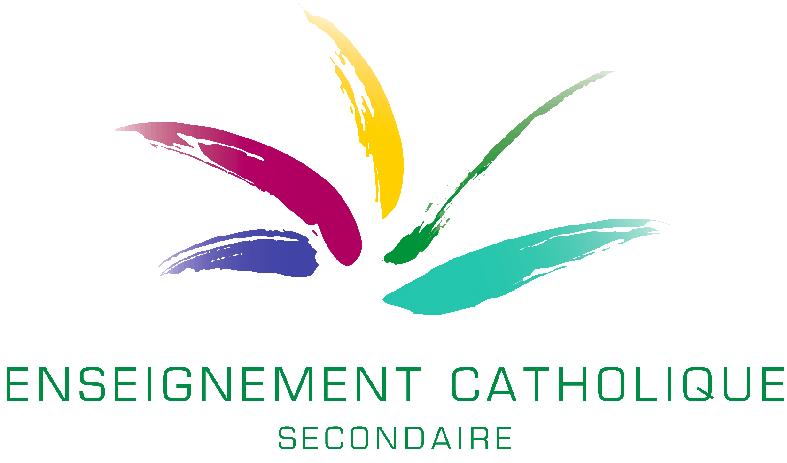 UAA1 : Normes et société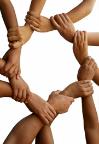 Je distingue normes et valeursACTIVITE 1a : brainstorming.Qu’évoquent chez toi ces mots ?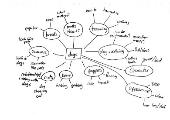 Sans t’autocensurer, dresse une liste de mots qui te viennent en tête, ils peuvent être positifs ou négatifs. Note-les ici.  N’hésite pas à utiliser des flèches, des dessins, des couleurs. Rends-toi au tableau pour y écrire quelques-uns de tes mots. Avec les autres élèves, entourez en vert les idées « positives » (acceptables par la classe) et en rouge les idées « négatives » (celles qui ne sont pas acceptables par la classe). Discutes-en avec la classe.Comment peux-tu faire la différence entre une valeur et un comportement ?ACTIVITE 1b : je découvre la valeur.Indique, ci-dessous, un comportement que tu trouves très important dans la vie (par exemple : « ne pas bruler un feu rouge ») : En quoi est-ce important pour toi de ……..…. (ce que tu as indiqué à la question 1) ? Ecris ta réponse ci-dessous.Pour moi, il est important de ……………………………………..car	Est-ce que ta réponse à la question 2 est une valeur ?Si non, repose-toi la question « en quoi est-ce important de …… (ce que tu as indiqué au point 2) ? ».  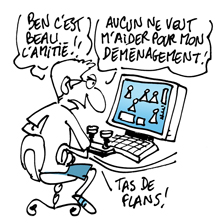 A quelles valeurs correspond ce comportement ? Tu as pu découvrir la différence entre le comportement (la norme) et la valeur.  Construisons les définitions.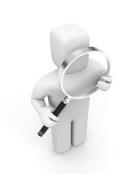 NORMES : VALEURS : ACTIVITE 1c : je détermine les concepts de normes et valeurs à l’aide de la chanson « Formidable » de Stromae.Prends connaissance du contexte dans lequel le clip est sorti. 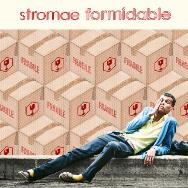 Stromae réussit un coup de com’ formidable (20 minutes, 28/05/2013)Le chanteur belge révélé par «Alors on danse» en 2011 a piégé les internautes et les médias pour la promo de son nouveau titre, «Formidable»... […] « Mercredi dernier, une vidéo amateur apparait sur YouTube, tôt le matin. «Stromae bourré à Bruxelles !» montre le jeune chanteur seul, ivre, affalé sur le trottoir d’un arrêt de tram, la tête entre les mains. Deux femmes tentent de le relever, sans succès.  La vidéo circule rapidement sur le Net : les internautes croient détenir les images volées d’un Stromae en pleine déchéance, les fans s’émeuvent, les médias belges s’interrogent [et relaient l’information]. » […] Finalement, ce lundi, Stromae publie le clip.  On le retrouve dans les rues de Bruxelles, toujours dans un sale état. On le revoit à l’arrêt du tram de la vidéo amateur. Des policiers inquiets l’accostent : « Ça va Stromae, t’as eu une soirée agitée ou quoi?  Tu veux qu’on te dépose chez toi ? » Même la police a été piégée : tout a été filmé en caméra cachée le 21 mai dernier, pour fournir le décor du clip.  A la fin de la chanson, le chanteur de 28 ans a retrouvé le sourire. Il y a de quoi : ce mardi après-midi, son clip a été déjà vu près de 700.000 fois sur YouTube. Visionne ensuite le clip de Stromae « Formidable » (https://www.youtube.com/watch?v=S_xH7noaqTA).Enfin, lis les paroles de la chanson : Formidable, fooormidable 
Tu étais formidable, j’étais fort minable 
Nous étions formidables Formidable
Tu étais formidable, j’étais fort minable
Nous étions formidables

Eh bébé, oups : mademoiselle
Je vais pas vous draguer, promis, juré
J’suis célibataire et depuis hier putain
J’peux pas faire l’enfant mais bon c’est pas... eh reviens !
5 minutes quoi j’t’ai pas insultée, j’suis poli, courtois
Et un peu fort bourré et pour les mecs comme moi
Vous avez autre chose à faire, vous m’auriez vu hier
Où j’étais

Formidable, fooormidable
Tu étais formidable, j’étais fort minable
Nous étions formidables
Formidable
Tu étais formidable, j’étais fort minable
Nous étions formidables

Eh tu t’es regardé, tu t’crois beau
Parce que tu t’es marié,
Mais c’est qu’un anneau mec, t’emballe pas, 
Elle va t’larguer comme elles font chaque fois
Et puis l’autre fille tu lui en as parlé?
Si tu veux je lui dis comme ça c’est réglé
Et au p’tit aussi, enfin si vous en avez
Attends 3 ans, 7 ans et là vous verrez
Si c’est 

Formidable, fooormidable
Tu étais formidable, j’étais fort minable
Nous étions formidables
Formidable
Tu étais formidable, j’étais fort minable
Nous étions formidables

Et petite au pardon : petit
Tu sais dans la vie y’a ni méchant ni gentil
Si maman est chiante c’est qu’elle a peur d’être mamie
Si papa trompe maman c’est parce que maman vieillit
Pourquoi t’es tout rouge? Beh reviens gamin
Et qu’est-ce que vous avez tous? A me regarder comme un singe, vous
Ah oui vous êtes saints vous
Bande de macaques !
Donnez moi un bébé singe, il sera

Formidable, fooormidable
Tu étais formidable, j’étais fort minable
Nous étions formidables
Formidable
Tu étais formidable, j’étais fort minable
Nous étions formidables Réponds aux questions suivantes : J’illustre le concept de socialisation et j’identifie les agents de socialisationACTIVITE 2a : photo-langage.Observe les différentes images ?Que symbolisent les différents personnages ? Indique un (des) mot(s)-clé(s) en dessous des chaque image.Discutes-en avec la classe. Que retiens-tu de cette activité ?ACTIVITE 2b : la socialisation sexiste.Visionne une première fois la vidéo « Qu’est-ce que la socialisation sexiste ? » de l’organisme Women’s Y Residence Program (YWCA Mtl) (Canada) : https://www.youtube.com/watch?v=YUloP-7wQYgVisionne-la une deuxième fois et réponds aux questions suivantes : Relève les différentes activités qui occupent, selon cette vidéo, une petite fille ou un petit garçon.Dans la vidéo, on parle de SOCIALISATION.  Qu’est-ce que cela signifie pour toi ?Dans cette vidéo, on parle de SOCIALISATION SEXISTE, peux-tu expliquer ce que cela signifie ?Qu’attend la SOCIETE d’une petite fille ou d’un petit garçon de manière générale ?De quels AGENTS de socialisation parle-t-on dans la vidéo ?Le sociologue fait la différence entre « égalité hommes – femmes » et « égalité des genres ».  Peux-tu expliquer cette différence ?En quoi la SOCIALISATION SEXISTE est-elle « briseur de rêves » ?ACTIVITE 2c : les différents agents de socialisation sont-ils en concurrence ?Selon le graphique suivant, les parents sont-ils les seuls à s’occuper des jeunes enfants ? Pourquoi ?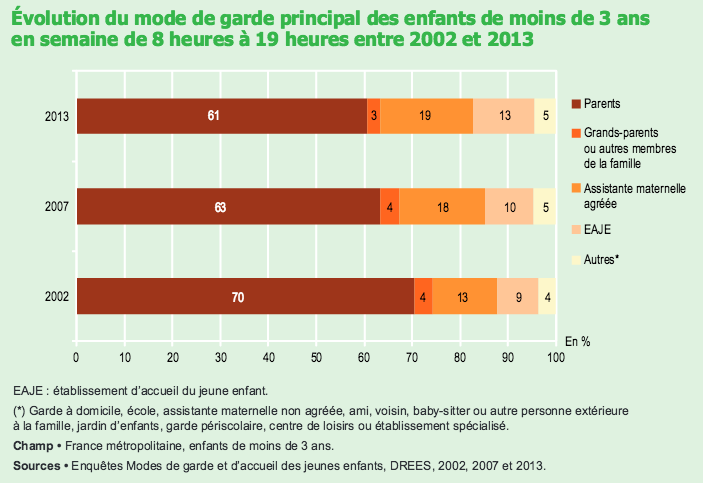 Comment expliques-tu l’évolution de mode de garde de 2002 à 2013 ?Après avoir réalisé toutes les activités ci-dessus, selon toi, COMMENT ces différents agents de socialisation influencent-ils la personnalité et permettent d’intérioriser des normes et valeurs chez l’enfant ? Discutes-en avec la classe.A présent, construisons ensemble les définitions : La SOCIALISATION : 	Les AGENTS de socialisation PRIMAIRE : Les AGENTS de socialisation SECONDAIRE : Les trois modalités qui permettent d’intérioriser les normes et valeurs. Le « COMMENT ».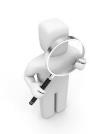 ACTIVITE 2d : déviance – délinquance.Lis cet extrait et réponds aux questions.« Tuer son voisin, renverser volontairement du chocolat fondu sur une moquette blanche au cours d’un repas, chahuter en classe, [ ...] commettre un hold-up dans un bureau de poste, oublier de fêter l’anniversaire d’un proche, tricher dans une partie de dominos entre amis, s’adonner au commerce de stupéfiants ou se prostituer, se moucher au milieu d’un concerto de violon. Le quotidien nous expose à d’innombrables écarts de conduite qui, d’une manière ou d’une autre, rompent ce que l’on tient pour le cours ordinaire des choses. Ces ruptures ne nous paraissent pourtant pas toutes d’égale gravité. Les manquements aux règles de la bienséance, de la politesse et de l’honneur se distinguent des agissements qui portent atteinte à la propriété privée, à l’intégrité physique ou à l’ordre public. [...]»Source : Albert Ogien, Sociologie de la déviance, coll. « U », Armand Colin, 1995.Quelles sont les quatre formes de déviances distinguées par l’auteur ?Classe les exemples, cités dans le texte, dans ces quatre catégories. Est-ce toujours facile? Lis cet extrait et réponds aux questions.« L’ouvrier que l’on attend à 8:00 arrive plus tard. L’enfant dont on attend que tout le monde soit servi avant de commencer à manger se jette sur son assiette à peine celle-ci remplie. L’automobiliste dont on attend qu’il laisse passer le piéton engagé sur un passage clouté ne s’arrête pas et s’arrange même pour passer dans la flaque d’eau qui éclaboussera les personnes sur le trottoir... De tels écarts [...] menacent l’homogénéité sociale et les plus graves d’entre eux appellent des sanctions. La déviance n’est pas un problème d’ordre juridique mais sociologique. La sanction de la déviance est en premier lieu le regard désapprobateur porté sur le déviant. Toute déviance n’implique pas une sanction pénale ou physique. Si la norme du groupe social est le port de la cravate et des cheveux courts, le "look punk" constitue une déviance qui suscite l’étonnement ou la réprobation des individus conformistes mais pas de sanction pénale ou physique. [...]Seuls les plus graves cas de déviances, celles qui consistent dans la violation des règles que les sociétés ont pris le soin d’inscrire dans la loi, constituent des actes de délinquance. La délinquance n’est pas qu’un problème sociologique, c’est un problème juridique qui appelle une politique de prévention et de répression de la part des pouvoirs publics. Elle se mesure statistiquement, c’est un phénomène objectif. La déviance ne se mesure pas dans la mesure où toutes les formes de déviance ne peuvent être recensées et dépendent largement de la subjectivité de celui qui se fait "juge". »Source : Albert Ogien, Sociologie de la déviance, coll. « U », Armand Colin, 1995.Explique la phrase soulignée.Quelle est la différence entre déviance et délinquance ?Après avoir réalisé ces différentes activités, explique avec tes mots, la différence entre une norme SOCIALE et une norme JURIDIQUE.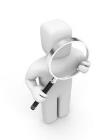 Construisons ensemble les définitions. Les NORMES SOCIALES Les NORMES JURIDIQUES J’illustre la raison d’être des lois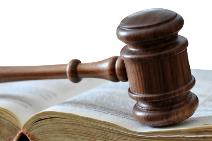 Selon toi, est-il possible de vivre sans normes (sociales ou juridiques) ? Pourquoi ? Comment est-il possible de « sanctionner » une action dite « non acceptable » ?  Concernant les normes sociales : 	Concernant les normes juridiques : 	Parfois, les normes sociales ne correspondent plus aux normes juridiques.  Ces divergences (qui peuvent être le sujet de débats houleux) permettent, aussi, de faire évoluer les lois.Cite quelques exemples : Je distingue les juridictions civiles et pénales – Je différencie responsabilité civile et responsabilité pénaleACTIVITE 4a : responsabilité civile – responsabilité pénale.Voici diverses situations. Repère les différences essentielles en complétant les tableaux plus bas.Situation 1 : Marc constate une infiltration d’eau dans l’appartement qu’il loue. Depuis trois mois, il en a régulièrement informé son propriétaire mais ce dernier ne réagit pas. La patience de Marc a des limites et il décide de citer le propriétaire devant le juge de paix afin qu’il effectue enfin les réparations indispensables. Situation 2 : La société SOGAPO, entreprise générale de construction, vient de se faire livrer la camionnette qui avait été commandée le mois dernier chez le concessionnaire GASPARD.  Le gérant de la société SOGAPO remarque plusieurs griffes sur la carrosserie ainsi que sur les vitres.  Le concessionnaire refuse de prendre en charge ces défauts (ni même faire fonctionner la garantie légale) estimant qu’il s’agit de la responsabilité du livreur.   Le tribunal de commerce statuera.Situation 3 : Roger a déjà bu quelques verres de bière quand il prend le volant de sa voiture. Il brule un feu rouge et emboutit la voiture de Jeanine. La police, appelée sur les lieux, dresse un procès-verbal. Jeanine veut que Roger et sa compagnie d’assurance paient les frais de réparation de sa voiture. Roger et sa compagnie d’assurance refusent de payer. Roger est condamné par le tribunal de police à payer une amende et la déchéance du droit de conduire est prononcée à son égard (condamnation pénale). Dans le même jugement, Roger est condamné à rembourser à Jeanine les frais de réparation de sa voiture (condamnation civile) Situation 4 :Thomas prête 25 000 euros à Luc. Mais, le jour convenu, Luc ne lui rembourse pas la somme. Comme il s’agit d’un litige civil entre particuliers et vu l’importance de la somme en cause, l’affaire est portée devant le tribunal de première instance. Situation 5 :Michael est rentré par infraction dans une buvette de football et a volé le coffre qui se trouvait sous le comptoir. La porte en verre a été totalement brisée. Il sera condamné par le tribunal correctionnel à une peine d’emprisonnement et devra rembourser au tenancier les frais de réparation.Situation 6 :Louis, marié à Manon, dilapide le patrimoine commun et accumule des dettes qu’elle ne peut assumer. Elle souhaite mettre fin à cette situation.  Le tribunal de la famille et de la jeunesse (chambre de la famille) statuera.Situation 7 :Johanna, 14 ans, a été interpellée par la police pour fait de violence envers Mme Moton, une voisine.  Le tribunal de la famille et de la jeunesse (chambre de la jeunesse) statuera.Situation 8 :Gérard est au chômage depuis cinq ans. Après un contrôle de l’Onem, il est exclu du bénéfice des indemnités de chômage. Pour contester la décision, il introduit une requête devant le tribunal du travail. En Belgique, « Le pouvoir judiciaire a pour mission de juger. Il applique donc le droit : il statue dans les litiges en matière CIVILE et applique le droit PENAL aux personnes qui ont commis une infraction. » Après avoir complété ce tableau, explique la différence entre la responsabilité CIVILE et la responsabilité PENALE ?ACTIVITE 4b : responsabilité civile. 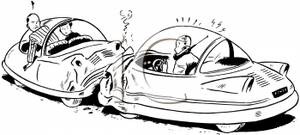 Situation :Tu es piéton. Par distraction, tu traverses sans regarder. Un automobiliste t’évite mais emboutit un autre véhicule. Des témoins sont présents. Est-il possible de prouver le dommage ? Justifie.Est-il possible de prouver la faute de celui qui a causé le dommage ? Justifie.Y a-t-il un lien de causalité entre le dommage et la faute ? Justifie.Construisons ensemble les définitions.Replaçons les mots manquants : Personnes - Contrat – D’animaux -  Volontaire ou non – Le dommage – Dommages – Son propre fait – Personnes – Un lien de causalité – Réparer le dommage – La faute – ChosesLa responsabilité civile est la responsabilité considérée du point de vue des ………………………………… qu’une action ……………………………………….. , ainsi qu’une absence d’action prévue dans un …………………………….. , ont pu causer.La personne fautive a l’obligation de ……………………………………………….. causé à une ou plusieurs autres personnes de ………………………………… ou de celui de ………………………., ……………..……………………. ou de ………………………………….. dont elle a la responsabilité. Les principes généraux de la responsabilité civile sont prévus et décrits dans le Code civil.La responsabilité civile nécessite la présence de trois éléments fondamentaux repris dans l’article 1382 du code : « Tout fait quelconque de l’homme, qui cause à autrui un dommage, oblige celui par la faute duquel il est arrivé, à le réparer » :…..…………………………………doit être prouvé.………………………..de celui qui a causé le dommage doit être prouvée. ……………………………………entre ce dommage et la faute doit exister.La justice civile traite essentiellement des litiges entre les ……………………………. (physiques et morales).Remarque : Dans le cadre de l’autorité parentale, les parents (ou le tuteur) ont un devoir de surveillance et d’éducation à l’égard de leurs enfants et par conséquent sont responsables des actes commis par ceux-ci, et ce jusqu’à leurs 18 ans.ACTIVITE 4c : responsabilité pénale. Situation :Mathieu renverse volontairement une dame âgée afin de lui voler son sac à main.  Celle-ci est grièvement blessée.Que fais-tu comme différence avec le cas précédent ?Replace les mots manquants : Complice – L’état – Tente – Emprisonnement – Reconnue coupable – Sanction – Trouble à l’ordre public – Contraventions – Crimes – Travail – Délits – AmendeLa responsabilité pénale (ou délictuelle) est l’obligation faite à une personne …………………………………………. par un tribunal de répondre d’une infraction délictueuse commise ou dont elle est …………………….., et de subir la ………………… pénale prévue par le texte qui les réprime. La responsabilité pénale se différencie de la responsabilité civile (obligation de répondre au dommage causé en le réparant) car elle implique un recours de la part de ………………………. pour trouble …………………………………..Pour le Code pénal, l’auteur n’est pas uniquement celui qui commet les délits incriminés, mais aussi celui qui, dans les cas prévus par la loi, ………………………… de les commettre.La justice pénale inflige aux auteurs de comportements répréhensibles des peines prévues par la loi. Il peut s’agir notamment d’un …………………………………., d’une peine de …………………………. ou d’une ……………………………... Une sanction alternative (travail d’intérêt général, médiation) peut également être prononcée. En droit pénal, on distingue trois types d’infractions : les …………………………………., les …………………………………. et les ………………………………….. Détendons-nous quelque peu avec le jeu de l’inspecteur de police ! 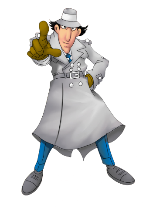 ACTIVITE 4d : les institutions judiciaires. 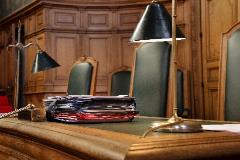 Comme tu as pu le constater dans les diverses situations, en Belgique, il existe plusieurs tribunaux et cours, chacun avec leurs propres compétences. Replace les divers tribunaux dans ce tableau :Tribunal de Première Instance (partie civile) – Justice de Paix – Tribunal de la famille et de la jeunesse (chambre de la famille) - Tribunal de la famille et de la jeunesse (chambre de la jeunesse) – Tribunal du travail - Tribunal de commerce - Tribunal de Police – Tribunal de Première Instance (Tribunal Correctionnel – Partie pénale)Replace les diverses cours dans ce tableau :Cour d’Assises - Cours d’appel – Cour de CassationEn guise de synthèse, visionne cette vidéo : http://www.rtl.be/rtltvi/video/21137.aspxEnfin, voici un tableau qui résume cette matière.NB : Celle-ci est très concise et ne permet pas de nuancer les interactions qui existent entre diverses matières qui peuvent impliquer les responsabilités civile ET pénale pour un même fait.  J’illustre différents comportements résultant d’une frustrationOn vient de « confisquer » ton GSM suite à son utilisation en classe, alors que c’est interdit.Comment réagis-tu ? Décris ton comportement et tes émotions.Estimes-tu ton comportement adéquat ?Est-ce que la méthode est acceptable ? Vas-tu obtenir ce que tu désires ?Avec la classe, liste les comportements et méthodes à adopter pour gérer ta colère et la situation. Imagine des sanctions : Je détermine le contexte psychosociologique d’un acteAPPLICATION 6a : les ravages du binge drinking.Lis l’article suivant.Les ravages du binge drinking en Belgique : un millier de jeunes transportés chaque année à l’hôpital. 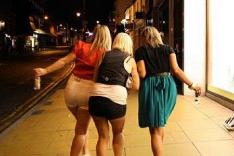 Environ 1.000 jeunes âgés de 12 à 17 ans sont chaque année transportés à l’hôpital après une intoxication liée à l’alcool, selon les résultats de la première étude consacrée au binge drinking en Belgique.C’est ce qu’on peut lire ce vendredi dans les pages des quotidiens De Standaard, Het Nieuwsblad, De Morgen et Het Laatste Nieuws.Pour l’Association flamande « Pour les problèmes d’Alcool et autres drogues » (VAD), le phénomène du binge drinking - la consommation de plus de cinq verres d’alcool (quatre pour les filles) en un court laps de temps - restait un phénomène rare. Mais les résultats de l’enquête du docteur Michiel Callens, de l’Agence Intermutualiste, mènent à une autre conclusion. D’après les résultats, qui seront présentés vendredi lors d’un congrès sur le sujet, 983 jeunes entre 12 et 17 ans ont été amenés en 2011 dans un hôpital belge parce qu’ils avaient consommé trop d’alcool et s’étaient adonnés au binge drinking. Parmi eux, les garçons représentent 10% de plus que les filles. Les jeunes en situation plus précaire (qui disposent d’un droit de remboursement plus élevé) sont 25% plus nombreux. Le phénomène du binge drinking augmente aussi avec l’âge. «Il y a environ 9.835 cas d’intoxications liées à l’alcool chez les 18-29 ans, avec un pic parmi la tranche d’âge des 18-20 ans», indique Michiel Callens.Identifie les comportements (acceptables ou pas) évoqués dans l’article, les normes et les valeurs qui y sont associées.Identifie les agents de socialisation (cités dans l’article et/ou supposés dans une telle situation).Quelles sont les conséquences sociales de pratiquer ou non le binge drinking ?APPLICATION 6b : photos publiées sur les réseaux sociaux.J’ai publié sur les réseaux sociaux des photos personnelles sur lesquelles je suis en état d’ébriété.  Un employeur potentiel en a pris connaissance et me refuse l’emploi pour lequel je postule.Identifie les comportements (acceptables ou pas) évoqués dans cette situation, les normes et les valeurs qui y sont associées.Identifie les agents de socialisation.Quelles sont les conséquences sociales de publier des photos compromettantes sur les réseaux sociaux ?APPLICATION 6c : témoignage de Ruth, Israël.Lis cet extrait.Publié sur la page Facebook France2, le 22 septembre 2015, dans le cadre du projet de Yann Arthus-Bertrand : HUMAN.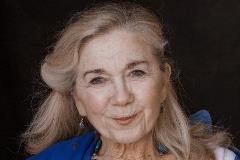 « Un officier allemand, portant un uniforme SS est entré dans le ghetto un soir de pluie. Ma mère lui a dit : " Prenez ma fille. " Elle a soulevé le grillage et lui a tendu son bébé, moi, une petite juive de deux ans et demi. Et c’est le cœur lourd qu’elle m’a remise entre les mains d’un homme formidable, portant l’uniforme SS. Je sais aujourd’hui que cet homme, Aloïs Pleva, a servi dans l’armée allemande, et qu’il habitait près de la frontière allemande. Cet homme m’a mise dans son manteau. Il m’a cachée à l’intérieur de son manteau et m’a amenée à la frontière germano-polonaise chez ses parents. Ils m’ont fait passer pour sa fille. Ils m’ont élevée dans la plus pure tradition catholique, et ce, jusqu’à la fin de la guerre. Quel geste ! Quelle magie, cette main tendue ! Comme des étincelles de lumière dans ce qu’on appelle la folie humaine. Parfois, une question me vient à l’esprit. Si je m’étais trouvée dans une situation de ce genre, aurais-je agi de la même façon que cet officier allemand ? »Identifie les comportements (acceptables ou pas) évoqués dans cet extrait, les normes et les valeurs qui y sont associées.Identifie les agents de socialisation (cités dans l’article et/ou supposés) qui sont intervenus dans la vie de Ruth.Quelles sont les conséquences sociales de cette histoire ?Je détermine les conséquences juridiques possibles (civiles/pénales) d’un actePour chaque situation évoquée ci-dessous, détermine et justifie le type de responsabilité engagée et les conséquences que cela peut entrainer.S’il s’agit de la responsabilité civile, intègre les 3 éléments fondamentaux nécessaires.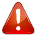 Situation 1Comme des centaines de milliers de chiens en Belgique, le tien est bien dressé et ne ferait de mal à personne. Pourtant, un jour, on vient réclamer une somme astronomique à tes parents. Parce qu’en traversant soudainement la rue, ton animal favori a contraint un automobiliste à une manœuvre qui a endommagé trois véhicules en stationnement. 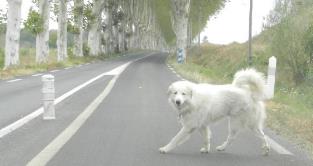 Quelle(s) responsabilité(s) est (sont) engagée(s) ? Justifie.Quelles sont les conséquences ?Situation 2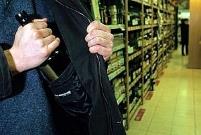 Hugo (qui est majeur), l’un des tes amis, a volé une bouteille dans l’épicerie du coin. Quelle(s) responsabilité(s) est (sont) engagée(s) ? Justifie.Quelles sont les conséquences ?Situation 3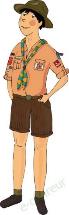 Lors d’un camp de jeunesse où tu es animateur, un enfant se blesse sérieusement en manipulant une hache. Les parents de la victime ainsi que leur mutualité te reprochent un défaut de surveillance et s’adressent à tes parents (car tu as moins de 18 ans) pour réclamer des frais considérables. Quelle(s) responsabilité(s) est (sont) engagée(s) ? Justifie.Quelles sont les conséquences ?Situation 4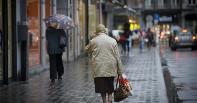 Une amie a voulu arracher le sac d’une personne âgée.  Cette dernière tombe en se fracturant le crâne.  Elle succombe à sa blessure. Quelle(s) responsabilité(s) est(sont) engagée(s) ? Justifie.Quelles sont les conséquences ?Situation 5 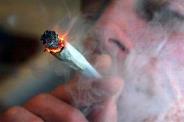 Ton voisin est pris en flagrant délit de consommation d’une substance illicite.Quelle(s) responsabilité(s) est(sont) engagée(s) ? Justifie.Quelles sont les conséquences ?Situation 6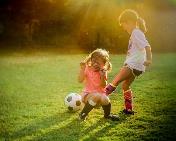 Mathilde a une petite fille de 6 ans, Juliette. Dans l’après-midi, Juliette lance un ballon sur la tête de l’un de ses voisins, qui ne regardait pas. Celui-ci tombe et fait une commotion. Quelle(s) responsabilité(s) est(sont) engagée(s) ? Justifie.Quelles sont les conséquences ?Réalise une synthèse.Je détermine le contexte psychosociologique et les conséquences juridiques (civiles/pénales) relatifs à un acteSITUATION 1Matériel à disposition :Le règlement d’ordre intérieur de l’école.Scénario :A l’école, tu insultes un professeur et tu fais des dégâts sur sa voiture pour te venger de la confiscation de ton smartphone.Identifie les comportements (acceptables ou pas) évoqués dans cette situation, les normes et les valeurs qui y sont associées.Identifie les agents de socialisation. Justifie.Cite le(s) type(s) de responsabilité présente dans cette situation. Justifie.Quelles seront les conséquences ?SITUATION 2Matériel à disposition :Le règlement d’ordre intérieur de l’école.L’article du Ligueur : « Harcèlement des jeunes sur internet : quelles règles s’appliquent ? » (ci-dessous).Scénario :J’ai publié des photos d’une soirée sur Facebook.  Sur ces photos publiées « en public », il est possible de voir Mathilde. Celle-ci n’est pas du tout à son avantage : elle est saoule et étendue par terre. Elle est insultée à travers les commentaires.Identifie les comportements (acceptables ou pas) évoqués dans cette situation, les normes et les valeurs qui y sont associées.Identifie les agents de socialisation. Justifie.Quels sont les dommages ?Cite le(s) type(s) de responsabilité présente dans cette situation. Justifie.Quelles seront les conséquences ?Harcèlement des jeunes sur internet : quelles règles s’appliquent ?Le Ligueur, publié le 22 Mai 2015https://www.laligue.be/leligueur/articles/harcelement-des-jeunes-sur-internet-quelles-regles-s-appliquent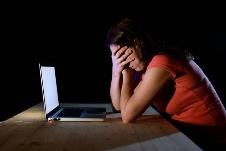 Le cyber-harcèlement est un mal qui touche les jeunes d’aujourd’hui. Il laisse démunis aussi bien les victimes que leurs parents. Par le biais des smartphones et autres tablettes, le harceleur peut suivre la victime où qu’elle soit, et donner le sentiment qu’il n’y a pas d’échappatoire. En Belgique, quelles règles protègent du cyber-harcèlement ?D’après Child Focus, un jeune sur dix serait victime de cyber-harcèlement. Le cyber-harcèlement est « le fait d’insulter ou de se moquer de quelqu’un par voie électronique, via smartphone, ordinateur ou tablette. Il peut également se produire sur les réseaux sociaux, par SMS, par tchat ou sur les sites web. Ce harcèlement peut prendre différentes formes comme l’envoi de SMS perturbants, l’envoi de rumeurs par emails ou sur les réseaux sociaux, la mise en ligne de faux profils, de photos et vidéos embarrassantes » (Définition du site « Stop cyberhate », lancé à l’initiative de la ministre de l’Égalité des chances en 2013). Comme le harcèlement à l’école, il se caractérise par un élément de répétition et un déséquilibre dans le rapport de force entre le(s) harceleur(s) et la victime.Le droit à l’imageLa diffusion de vidéos et de photos intimes ou humiliantes de la personne harcelée est fréquente dans les situations de cyber-harcèlement. Parfois, ce n’est pas l’image elle-même qui est humiliante, mais les commentaires qui y sont associés. Le droit à l’image peut être invoqué pour exiger le retrait de l’élément qui pose problème.
Le droit à l’image est lié au droit à la vie privée. En principe, la publication ou la diffusion de la photo (ou vidéo) d’une personne sans son accord viole son droit à l’image. Même si la personne a accepté que la photo soit prise, elle peut ensuite s’opposer à sa diffusion. Par exemple, un jeune qui publie sur son compte Facebook des photos de son ex-petite amie nue viole le droit à l’image de la jeune fille, même si elle avait accepté de se faire photographier.
Si l’image n’est pas retirée volontairement, il est possible de demander à un juge civil une réparation du dommage causé. La personne devra alors prouver qu’elle a subi un dommage lié à la violation de son droit à l’image.Réactions scolairesLe cyber-harcèlement peut avoir lieu partout et à tout moment, il n’est donc pas localisé uniquement à l’école. Malgré cela, certains établissements scolaires le sanctionnent quand l’auteur et la victime sont tous deux élèves de l’école. Cette sanction peut aller jusqu’à l’exclusion définitive de l’auteur. Les écoles précisent parfois leur position sur le sujet dans leur règlement d’ordre intérieur.
Face à une situation de cyber-harcèlement entre élèves, les écoles ont d’autres ressources que les sanctions disciplinaires à disposition. En particulier, elles peuvent faire appel à un médiateur scolaire. Il peut notamment intervenir pour les problèmes relationnels entre élèves.Infractions pénalesLe harcèlement est une infraction prévue par le Code pénal. Dans une situation de cyber-harcèlement, il est parfois possible de conserver des traces des messages, photos ou vidéos qui constituent le harcèlement. En cas de plainte, la victime peut apporter ces différents éléments pour décrire sa situation. Pour que l’infraction de harcèlement existe, il faut prouver que l’auteur a agi alors qu’il savait ou devait raisonnablement savoir que son comportement « affecterait gravement la tranquillité » de la personne (Article 442 bis du Code pénal).
L’injure, la calomnie et la diffamation sont des infractions qui peuvent aussi s’appliquer en cas de cyber-harcèlement. Elles punissent certains comportements qui portent atteinte à l’honneur d’une personne. Pour que ces infractions existent, il faut prouver que l’auteur a agi avec l’intention de nuire à la victime et à son honneur.
En cas de cyber-harcèlement, il est donc possible de déposer une plainte auprès de la police. Il faut garder à l’esprit qu’une plainte ne mène pas forcément à une décision en justice. Elle peut être « classée sans suite » au stade de l’enquête. Cela signifie que la situation ne fera pas l’objet d’une décision d’un juge pénal.
Il reste alors possible de s’adresser à un juge civil afin d’obtenir une réparation pour le dommage que le harcèlement a causé à la victime. Pour permettre une réparation, le comportement reproché doit être fautif. Il faut aussi prouver que le dommage est lié au comportement fautif.Sophie Quintart - Asbl Droits QuotidiensSITUATION 3Scénario :Amateur de football, le fait divers suivant a suscité ton intérêt :Lors d’un match de troisième division, un joueur, mécontent de se voir brandir un second carton jaune en tout début de deuxième période, a tout simplement mis K.-O. l’arbitre du jour. Le match a été arrêté.Le joueur, interrogé sur son comportement, ne regrettait qu’à demi-mot son geste et parvenait même à le justifier. « Je me suis fait insulter tout au long de la rencontre et l’homme en noir n’a jamais réagi. Lorsqu’il m’a exclu suite à une altercation avec un joueur de l’équipe adverse, mon sang n’a fait qu’un tour. Lorsqu’on me pousse à bout, c’est une claque dans la figure ! S’il avait bien fait son travail, on n’en serait jamais arrivé là. C’est mon quatrième carton rouge cette saison, c’est bien la preuve qu’on me cherche des poux. »Ce joueur de 22 ans n’en est pas à sa première incartade.À 15 ans, il avait déjà écopé d’une suspension de deux saisons suite à une agression verbale vis-à-vis d’un arbitre. Des poursuites judiciaires vont être engagées. « J’ai encore mal à la mâchoire, mais, fort heureusement, il n’y a pas de séquelles médicales. », explique l’arbitre agressé. « Ce n’est pas une raison pour me contenter d’un simple rapport footballistique. Je vais aller porter plainte, non pas pour obtenir des dommages, mais parce que dans la vie, on doit assumer ses actes. Si à chaque fois qu’il se montre nerveux, il frappe quelqu’un, il risque d’avoir de nombreux soucis. »Au club du joueur fautif, c’est la désolation « Nous sommes de tout cœur avec l’arbitre et, avec mon secrétaire, nous irons témoigner », confie le président. « Ce joueur est complètement fou, nous ne voulons plus le voir ».Suite à cette décision d’exclusion, le joueur a envoyé un SMS au président pour le menacer.Dans ce club, chaque joueur est tenu de signer, en début de saison, la charte suivante :Charte du fairplayLe club de football, dirigeants, entraineurs, joueurs et parents s’engagent à :défendre une formation sportive et éducative, ainsi qu’une discipline collective et individuelle essentielle à toute collectivité ;encourager les joueurs à respecter les règles de jeu et à se conformer à l’esprit du sport pratiqué ;respecter les décisions du corps arbitral ;respecter l’adversaire ;éviter des conduites déplaisantes (langage agressif, propos racistes, vols, agressivité, …)respecter le matériel et les infrastructures ;accueillir le corps arbitral, ainsi que l’adversaire ;ne pas user d’artifices, ni tricherie pour obtenir le succès ;défendre le beau football et l’esprit sportif des joueurs, entraineurs, parents et dirigeants ;rester digne dans la victoire comme dans la défaiteSur base de ce fait divers, tu rédiges un petit texte dans lequel tu :détermineras l’agent de socialisation présent dans ce cas ;expliqueras pourquoi le joueur est exclu du club (voir charte) ;développeras la raison mise en évidence par le joueur pour expliquer son acte ;identifieras le(s) type(s) de responsabilité présente dans ce fait divers ;mentionneras les types de dommages subis par les différents intervenants ;Dans les paroles :Illustre les comportements (positifs ou négatifs)Cite à quelle(s) valeur(s) renvoie ce comportement ?Eh bébé, oups : mademoiselle - Je vais pas vous draguer, promis, juré - J’suis célibataire et depuis hier putainPolitesse, respectConcernant l’attitude des journalistes évoquant la vidéo amateur :Illustre les comportements (positifs ou négatifs)Cite à quelle(s) valeur(s) renvoie ce comportement ?Dans le clip : Illustre les comportements (positifs ou négatifs)Cite à quelle(s) valeur(s) renvoie ce comportement ?Il marche en plein milieu de la routeSécurité, santéImage 1Image 2Image 2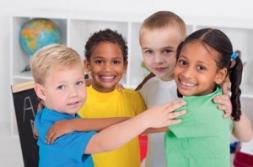 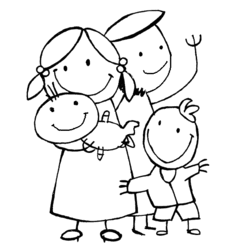 Image 3Image 4Image 4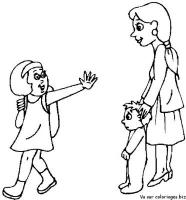 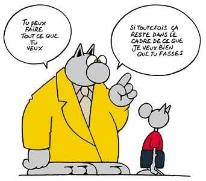 Image 5Image 6Image 6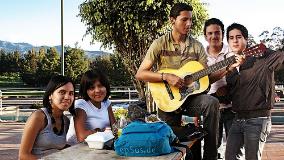 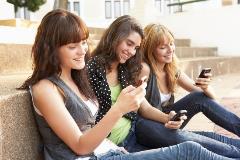 Image 7Image 7Image 8Image 8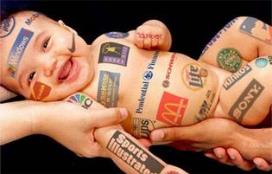 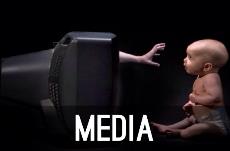 Image 9Image 9Image10Image10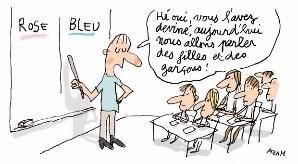 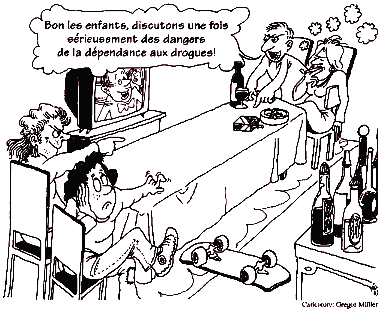 Image 11Image 11Image 12Image 12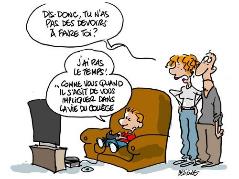 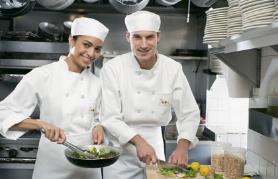 FillesGarçonsFillesGarçonsSituation 1Situation 2Situation 3Situation 4Entre qui et qui ?De quoi s’agit-il ?Quel tribunal ?Quelle sanction ?Responsabilité civile et/ou pénaleSituation 5Situation 6Situation 7Situation 8Entre qui et qui ?De quoi s’agit-il ?Quel tribunal ?Quelle sanction ?Responsabilité civile et/ou pénaleTribunauxCompétencesEn matière de loyers, de voisinage, de servitudes ou d’expropriation ainsi que pour les mesures provisoires entre époux.Contraventions, infractions à des lois spéciales (par ex. le Code rural, le Code forestier) et infractions de roulage. Au fil des ans, ce tribunal est surtout devenu un « tribunal de la circulation ». Affaires qui touchent des personnes (par ex. divorce, filiation, adoption). Il est également compétent pour les différends d’un montant supérieur à 1 860 euros, les litiges concernant les droits de succession ou les droits d’auteur ainsi que les appels de jugements rendus par le juge de paix. Délits, tels que l’escroquerie, la fraude, l’homicide involontaire, le vol avec effraction, le vol avec violences et les crimes correctionnalisés. Il fait aussi office de juridiction d’appel pour les décisions rendues par le tribunal de police.Conflits concernant le mariage ou ses obligations, le divorce et ses conséquences patrimoniales, l’établissement et la contestation de la filiation, les contestations à l’égard de certaines décisions adoptées par les officiers de l’état civil, etc. Demande relative aux enfants : détermination des modalités de l’exercice de l’autorité parentale et/ou de l’hébergement, détermination de droits aux relations personnelles, etc. Demande relative aux obligations alimentaires : fixation ou modification d’une pension alimentaire.Demande qui touche aux allocations familiales.Demande relative au patrimoine d’une famille : par exemple, conflits relatifs aux successions.Demande relative à l’interdiction temporaire de résidence en cas de violence domestique. Toutes les mesures utiles pour protéger les mineurs en danger et les mineurs délinquants.Sécurité sociale (pensions, chômage...), conflits dans les relations de travail (contrats d’emploi, réglementation du travail...) et accidents du travail.Contestations entre commerçants portant sur des montants supérieurs à 1860 euros mais aussi de matières très spécifiques comme les faillites ou les litiges entre des actionnaires d’une société. Le tribunal de commerce connait également des appels des jugements rendus par les juges de paix en matière commerciale. CoursConcerne :Il arrive qu’une des parties ne soit pas d’accord avec un jugement prononcé par un tribunal. Tant le condamné, la partie civile, le défendeur, la partie demanderesse et la partie défenderesse que le ministère public ont la possibilité de voir le procès jugé une seconde fois. Lorsqu’une personne est accusée d’un crime, elle est appelée à comparaitre devant cette cour pour être jugée par un jury populaire. Par exemple : Le braquage d’un bureau de poste a mal tourné. Dans leur fuite, les trois malfrats ont tué un gendarme et grièvement blessé deux employés. Au terme de l’instruction, ils sont renvoyés devant la cour d’assises parce que les faits retenus contre eux sont qualifiés de crime par la loi. Cette cour représente la juridiction suprême, le « tribunal des tribunaux».Elle ne statue pas sur les faits mais uniquement sur des questions juridiques, donc en cas de violation de la loi ou d’un principe général de droit. Elle intervient uniquement pour des décisions contre lesquelles il n’est plus possible d’interjeter appel. Par exemple : « Dans un litige entre deux commerçants, une cour d’appel a décidé que l’un des deux s’était rendu coupable d’avoir pratiqué une forme interdite de publicité comparative, tout en méconnaissant les dispositions légales qui définissent la publicité comparative. Ce commerçant peut faire intervenir cette cour. Droit civilDroit pénalEntre qui et qui ?Entre qui et qui ?Entre des personnes privées ou entreprises : d’un côté le plaignant, de l’autre le défendeur.Entre un accusé et la société, représentée par le Ministère public (ou le « parquet »).Pour quoi ?Pour quoi ?Arbitrer un conflit de droit dans des domaines très variés (famille, contrats, successions, etc.)Punir des actions répréhensibles ou délits (contraventions/délits/crimes)Quels tribunaux ?Quels tribunaux ?Justice de paixTribunal de 1ère instance section civile (et section Tribunal de la famille et de la jeunesse)Tribunal du travailTribunal de commerceCour d’appel, section civileTribunal de police (contravention)Tribunal de 1ère instance section correctionnelle (délit)Cour d’assises (crimes)Cour d’appel, section correctionnelleCour de cassation (appels)Cour de cassation (appels)Quelles sanctions ?Quelles sanctions ?Dommages-intérêts versés à la partie adverseExécution d’une obligation Amendes versées à l’EtatEmprisonnement